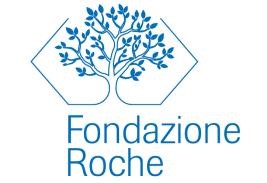 AttivitàxxxxxxxxxDurata: Espressa in mesi (da-a)AttivitàxxxxxxxxxDurata: Espressa in mesi (da-a)AttivitàxxxxxxxxxDurata: Espressa in mesi (da-a)AttivitàxxxxxxxxxDurata: Espressa in mesi (da-a)OBIETTIVO 1OBIETTIVO 2OBIETTIVO 3OBIETTIVO n […]